                                                                Живи ярко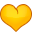       В  подготовительной к школе группе «Кнопочки» с 18 по 22 ноября прошла неделя Психологии! В рамках Недели Психологии 21 ноября в МКДОУ детский сад «Олененок»прошла Акция «Желтый день!». Все дети и педагоги пришли в этот день в детский сад в одежде желтого цвета. День желтого цвета наполнил наше настроение теплом, светом и любовью на весь день. Зарядил положительной энергией, позитивом и радостью.    Устроив день желтого цвета, мы раскрыли секрет золотой осени. Её помнят весь год, по ней скучают весь год, она в нашей памяти надолго. И мы надолго задержим в памяти этот необыкновенный День жёлтого цвета!Автор статьи:воспитатель МКДОУ детский сад «Олененок»Аллабердина Регина Зуфаровна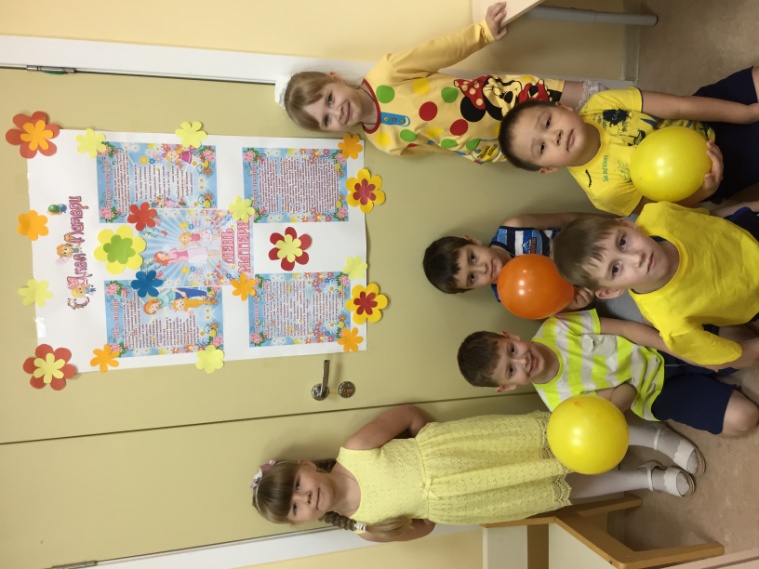 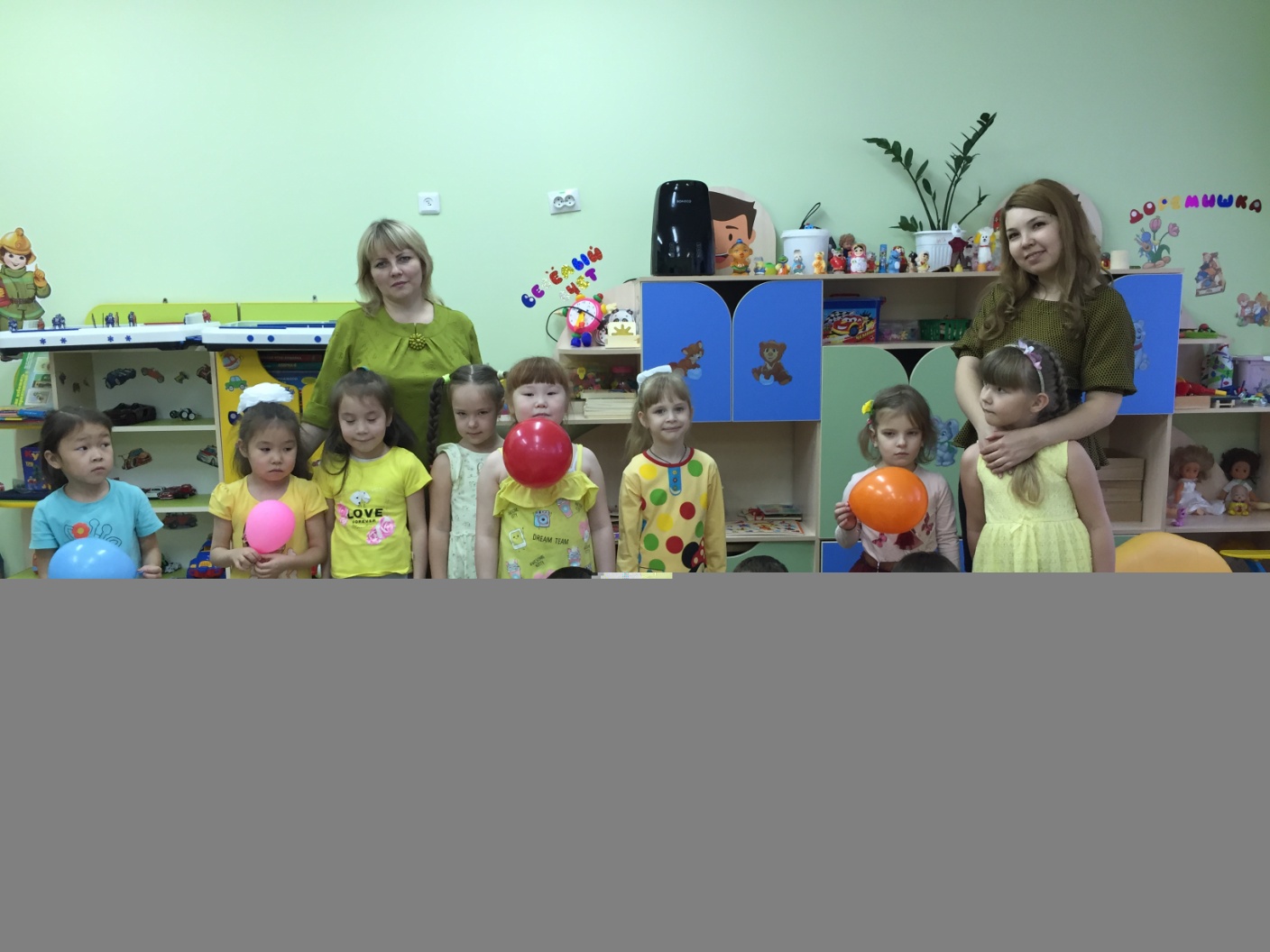 